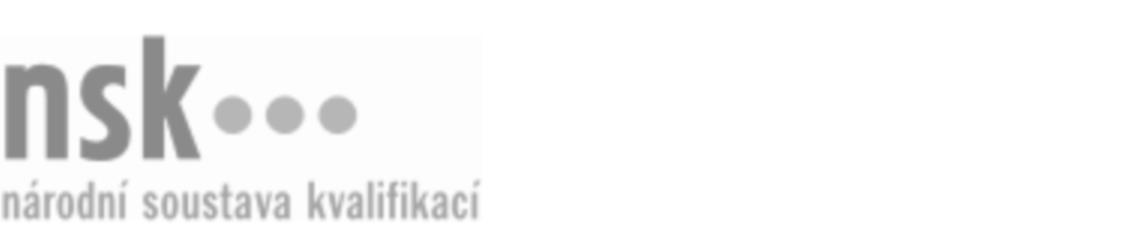 Autorizované osobyAutorizované osobyAutorizované osobyAutorizované osobyAutorizované osobyAutorizované osobyMontér/montérka točivých strojů (kód: 23-064-H) Montér/montérka točivých strojů (kód: 23-064-H) Montér/montérka točivých strojů (kód: 23-064-H) Montér/montérka točivých strojů (kód: 23-064-H) Montér/montérka točivých strojů (kód: 23-064-H) Montér/montérka točivých strojů (kód: 23-064-H) Autorizující orgán:Ministerstvo průmyslu a obchoduMinisterstvo průmyslu a obchoduMinisterstvo průmyslu a obchoduMinisterstvo průmyslu a obchoduMinisterstvo průmyslu a obchoduMinisterstvo průmyslu a obchoduMinisterstvo průmyslu a obchoduMinisterstvo průmyslu a obchoduMinisterstvo průmyslu a obchoduMinisterstvo průmyslu a obchoduSkupina oborů:Strojírenství a strojírenská výroba (kód: 23)Strojírenství a strojírenská výroba (kód: 23)Strojírenství a strojírenská výroba (kód: 23)Strojírenství a strojírenská výroba (kód: 23)Strojírenství a strojírenská výroba (kód: 23)Povolání:Montér točivých strojůMontér točivých strojůMontér točivých strojůMontér točivých strojůMontér točivých strojůMontér točivých strojůMontér točivých strojůMontér točivých strojůMontér točivých strojůMontér točivých strojůKvalifikační úroveň NSK - EQF:33333Platnost standarduPlatnost standarduPlatnost standarduPlatnost standarduPlatnost standarduPlatnost standarduStandard je platný od: 21.10.2022Standard je platný od: 21.10.2022Standard je platný od: 21.10.2022Standard je platný od: 21.10.2022Standard je platný od: 21.10.2022Standard je platný od: 21.10.2022Montér/montérka točivých strojů,  28.03.2024 9:28:23Montér/montérka točivých strojů,  28.03.2024 9:28:23Montér/montérka točivých strojů,  28.03.2024 9:28:23Montér/montérka točivých strojů,  28.03.2024 9:28:23Strana 1 z 2Autorizované osobyAutorizované osobyAutorizované osobyAutorizované osobyAutorizované osobyAutorizované osobyAutorizované osobyAutorizované osobyAutorizované osobyAutorizované osobyAutorizované osobyAutorizované osobyK této profesní kvalifikaci nejsou zatím přiřazeny žádné autorizované osoby.K této profesní kvalifikaci nejsou zatím přiřazeny žádné autorizované osoby.K této profesní kvalifikaci nejsou zatím přiřazeny žádné autorizované osoby.K této profesní kvalifikaci nejsou zatím přiřazeny žádné autorizované osoby.K této profesní kvalifikaci nejsou zatím přiřazeny žádné autorizované osoby.K této profesní kvalifikaci nejsou zatím přiřazeny žádné autorizované osoby.Montér/montérka točivých strojů,  28.03.2024 9:28:23Montér/montérka točivých strojů,  28.03.2024 9:28:23Montér/montérka točivých strojů,  28.03.2024 9:28:23Montér/montérka točivých strojů,  28.03.2024 9:28:23Strana 2 z 2